Town Crier News – October 2019  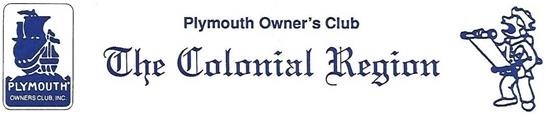           PRESIDENT’S MESSAGE  	What a perfect day for our picnic at the Dunlea’s farm in September.  12 members enjoyed the yard, a gorgeous view, great food, a tour through the Roseland Cottage, and delicious ice cream at a local farm stand.  Qin’s parents were visiting and joined in the picnic.  Thanks Jim and Qin for hosting.I’m wondering how many members read the president’s message from the Lone Star Region newsletter. It was very thought provoking. I wonder if the younger generations are reluctant to commit themselves to anything that might be considered “old fashioned”.  The details on our up-coming meetings are in the minutes from September and on the web site.  You will note that Don P. has included the web address at the bottom of this page for those needing it.The annual car fanatic migration to Hershey PA is upon us. If you have never been, you are missing a big event.Others are returning from Carlisle, most likely, not empty handed.We have rec’d. an inquiry regarding any participation in the Plymouth 400 celebration in Plymouth, Mass.   This came through Richard Wahrendorff of the Hudson Valley Region while on a recent tour. Mark Duggan of Bolton, Mass is a member of the National POC, but does not belong to a region. He was asking if the Plymouth Club was doing anything.  I told Richard we were unable to connect with anyone planning activities there and had no members in that area to help.  I think there is an untapped presence in the eastern part of the state. We currently have 2 members east of Worcester. I wonder how many Plymouth owners don’t belong to a region.I am still looking for a nomination chairperson for our election of officers.  Elections are in December.Next Meeting:    Sunday October 20 at the Waters Farm Fall Festival in Sutton, MA.Details in the minutes. Judy Colonial Region Website – www.plymouthcarclub.comPresident-Judy Whitman, 3326 Hancock Rd., Hancock, Mass. 01237 (413-738-5322) gvebigman@gmail.com   Vice President- Doug Crook, 461 West Main Rd., Little Compton, RI. 02837 (401-635-4213)  Secretary- Jane & Donald Palmer, 184 Buff Cap Rd., Tolland, Ct. 06084 (860-875-0022) 184palmer@comcast.net  Treasurer- Judi Nichols, 33 Beach St., Millbury, Ma. 01527 (508-865-2238) buttercupjudi@yahoo.com  	  